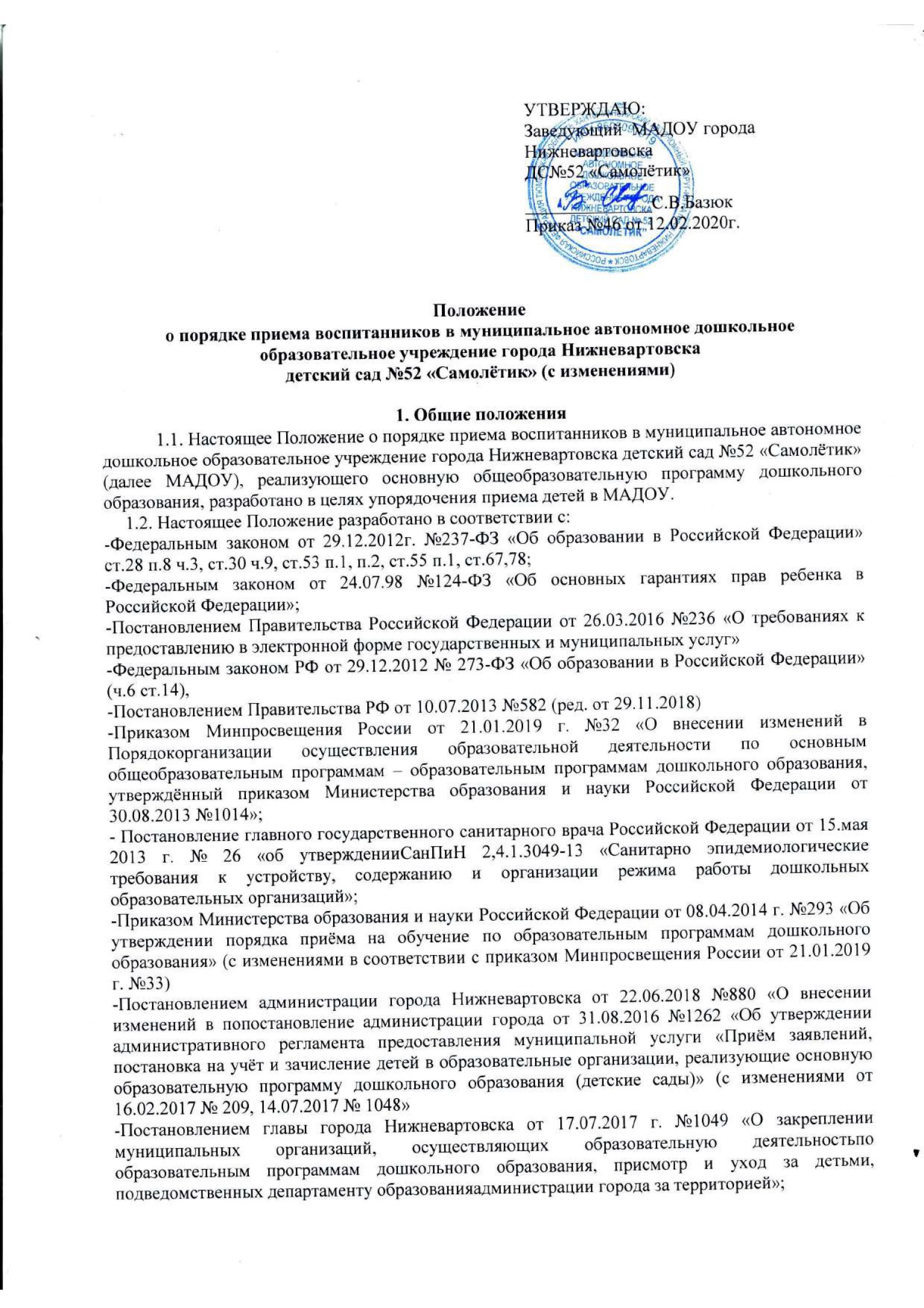 -Постановлением администрации города нижневартовска от 20.03.2019 г. №192 «Об утверждении административного регламента предоставления муниципальной услуги «Приём заявлений, постановка на учёт и зачисление детей в  образовательные организации, реализующиеосновную образовательную программыдошкольного образования (детские сады)»- Письмо Рособрнадзор от 20.06.2018 г. № 05-192 «О реализации прав на изучение родных языков»-Уставом муниципального автономного дошкольного образовательного учреждения города Нижневартовска детского сада № 52 «Самолётик»,  утвержден приказом департамента муниципальной собственности и земельных ресурсов от 30.07.2014г. №1192/36-п.1.3. Комплектование МАДОУ осуществляется  в период с 01 июня до 01 сентября текщего года в соответствии  с очерёдностью, правом внеочередного или превоочередного предоставления места в МАДОУ, с учётом возрастной группы и в соответствии с закономерностями психического развития ребёнка.1.4. Приём заявлений и зачисление в МАДОУ детей, подлежащих обучению по образовательным программам дошкольного образования, осуществляется в течении всего календарного года при наличии свободных мест в соответствующей возрастной группе.1.5. Право внеочередного и первоочередного предоставления места вМАДОУ предоставляется гражданам, предусмотренным законодательством, при предоставлении документов в соответсвии с перечнем документов, указанным в Приложении 1  1.6. Документы представляются на русском языке или вместе с заверенным в установленном порядке переводом на русский язык.1.7. Информация о месте нахождения, справочном телефоне, графике работы, адресах официального сайта, электронной почты:Юридический адрес: 628624 Ханты-Мансийский автономный округ - Югра, г. Нижневартовск, ул. Ханты-Мансийска 35а                                                                       Фактический адрес:Корпус №1: ул. Ханты – Мансийская, 35а, Телефон: 8(3466) 45-24-75-Заведующий ДОУ.Корпус №2: ул. Московскина, дом 5, пом. 1001 г. Телефон: 8(3466) 49-17-06 - ВахтаКорпус №3: ул. Романтиков, дом 14, г. Телефон: 8(3466)49-15-11 Делопроизводитель; 8(3466)49-15-06 - ВахтаКорпус №4:  ул. Мира, 103, г. Телефон: 8(3466)49-15-18 -Вахта Адрес web-сайта: http://ds52.edu-nv.ru  Адрес электронной почты: samoletik52@mail.ru   Пятидневная рабочая неделя, с 7.00 до 19.00.Прием родителей (законных представителей) осуществляется по вторникам в здании №1 (по адресу  улица Ханты-Мансийская 35а), по четвергам в здании № 3 (по адресу улица Романтиков, 14)  с 16.00 до 18.00 часов.1.8. При комплектовании МАДОУ количество мест, предоставляемых для льготной категории граждан, имеющих внеочередное и первоочередное право на предоставление места в МАДОУ, не может превышать количество мест, предоставляемы для нельготной категории граждан.1.9. МАДОУ обеспечивает получение дошкольного образования и присмотр и уход воспитанникам в возрасте с 2 месяцев до периода прекращения образовательных отношений. 1.10. В образовательной организации гарантируется получение дошкольного образования на государственном языке Российской Федерации.II . Порядок приёма заявлений, постановка на учёт в МАДОУ2.1. Муниципальную услугу в части приёма заявлений и постановки на учёт детей, подлежащих обучнию по образовательным программам дошкольного образования, предоставляет образовательная организация.2.2. Регистрация в очередь на получение путёвки в МАДОУ осуществляетсяв соответствии с заполненным заявлением по форме согласно Приложения 22.3. Для постановки ребёнка на учёт в образовательную организацию представляются следующие документы:-заявление родителей (законных представителей) о постановке ребёнка на учёт в образовательную организацию;-документ, удостоверяющий личность гражданина Росийской Федерации, а также документы, удостоверяющие личность иностранного гражданина, лица без гражданства, включая вид на жительство и удостоверение беженца;-доверенность (в случае представления интересов заявителя его представителем);-свидетельство о рождении ребёнка-документ, подтверждающий принадлежность к категории граждан, которым место в образовательной организации предоставляется во внеочередном или первоочередном порядке (при наличии);-документ, одтверждающий родство заявителя (или законного представителя прав ребёнка), и документ, подтверждающий право заявителя на пребывание в Российской Федерации (для иностранных граждан и родителей(законных представителей) ребёнка);-справка врачебной комиссиидля постановки на учётв группу оздоровительной направленности;-заключение территориальной психолого-медико-педагогической комиссии для постановкина учёт в группу компенсирующей и комбинированной направленности (для детей с ограниченными возможностями здоровья)III. Порядок приёма в МАДОУ3.1.При наступлении права на предоставление места ребёнку в МАДОУ образовательная организация уведомляет родителей (законных представителей) о возможности зачисления ребёнка в МАДОУ, устанавливая сроки предоставления в МАДОУ документов не более 30 дней3.2. Информирование осуществляется в соответствии с порядком Приложение 3 3.3.Для зачисления ребёнка в образовательную организацию предоставляются следующие документы:- заявление родителя (законного представителя) о зачислении ребёнка в образовательную организацию по рекомендуемой форме согласно Приложения 4;- медицинское заключение (дети впервые поступающие в образовательную организацию);-оригинал документа, удостоверяющего личность гражданина Российской Федерации, либо оригинал документа, удостоверяющего личность иностранного гражданина, лица без гражданства.    Родители (законные представители) ребёнка, проживающего на закреплённой территории, дополнительно предъявляют оригинал свидетельства о рождении ребёнка или документ, подтверждающий родство заявителя (или законность представления прав ребёнка), свидетельство о регистрации ребёнка по месту жительства или по месту пребывания на закреплённой территории или документ, содержащий сведения  о регистрации ребёнка по месту жительства или по месту пребывания.    Родители (законные представители) ребёнка, не проживающего на закреплённой территории, дополнительно предъявляют свидетельство о рождении ребёнка.    Родители (законные представители) детей, являющихся иностранными гражданами или лицами без гражданства, дополнительно предъявляют документ, подтверждающий родство заявителя (или законность представления прав ребёнка), и документ, подтверждающий право заявителя на пребывание в Российской Федерации.    Иностранные граждане и лица без гражданства все документы предоставляют на русском языкеили вместе с заверенным в установленном порядке переводом на русский язык.    Дети с ограниченными возможностями здоровья принимаются на обучение по адаптированной программе дошкольного образования только с согласия родителей (законных представителей) и на основании рекомендации территориальной психолого-медико-педагогической комиссии, ИПРА3.4.Заявление о зачислении ребёнка в МАДОУ регистрируетсяв «Журнале регистрациизаявлений о зачислении в МАДОУ». Родителям (законным представителям) ребёнка выдаётся расписка о получении документов от родителей (законных представителей)3.5.При представлении всех необходимых документов МАДОУ выписывается путёвка на зачисление ребёнка в ДОУ по форме, утверждённой муниципальным актом администрации города Нижневартовска.3.6. Основанием для отказа приёма заявлений и постановки на учёт детей, подлежащих обучению по образовательным программам дошкольного образования является:- отсутствие свободных мест в образовательной организации-отсутствие документов, необходимых для зачисление в образовательную организацию, предусмотренных подпунктом 3.3. пункта III Правила;-достижение ребёнком возраста восьми лет.IV. Порядок приёма по временной путёвке4.1.На основании письменного заявления родителей (законных представителей). Уважительными причинами отсутствия ребёнка в образовательной организации при предоставлении подтверждающих документов могут быть:-болезнь ребёнка, карантин;-оздоровительный период ребёнка сроком до 100 календарных дней в течении календарного года при представлении родителями (законными представителями) соответствующего заявления;-длительная командировка родителей(законных представителей);4.2.На время отсутствия ребёнка по уважительной причине на основании заявления родителей (законных представителей) или копий документов, подтверждающих уважительную причину отсутствия, за ребёнком сохраняется место в образовательной организации.4.3.При отсутствии ребёнка на его место принимается ребёнок из числа лиц, зарегистрированных в журнале учёта. По временной путёвке.4.4.для оформления временной путёвки в образовательную организацию родители (законные представители)предоставляют следующие документы:-заявление о приёме ребёнкавременно в образовательную организацию;-документ, удостоверяющие личность иностранного гражданина, лица без гражданства, включаявид на жительство и удостоверение беженца (оригинал и копия). Родители (законные представители) ребёнка, являющиеся иностранными гражданами или лицами без гражданства, дополнительно предъявляют документ, подтверждающий родство заявителя (или законность представления прав ребёнка), и документ, подтверждающий право заявителя на пребывание в Российской Федерации;-свидетельство о рождении ребёнка (оригинал и копия);-свидетельство о регистрации ребёнка по месту жительства или по месту пребывания на территории Нижневартовска или документ, содержащий сведения о регистрации ребёнка по месту жительства (по месту пребывания) на территории города Нижневартовска;-оформленная в установленном порядке медицинская карта.    Требования предоставления иных документов, не установленных законодательством об образовании не допускается.4.5.При предоставлении всех необходимых документов, МАДОУ выписывается временная путёвка на зачисление ребёнка в МАДОУ, которая регистрируется департаментом образования в журнале регистрации временных путёвок на основании письменного заявления заведующего МАДОУ о регистрации временной путёвки на форме сошласно Приложение 6.Порядок подачи заявления (запроса) о предоставлении муниципальной услуги через единую форму на сайте Единого или регионального портала5.1.При подачи заявления (запроса) о предоставлении муниципальной услуги через единую форму на сайте Единого или регионального портала в заявлении родителей (законных представителей) о постановке ребёнка на учёт в образовательную организацию указываются следующие сведения:-дата и время подачи заявления;- фамилия,имя,отчество (последнее- при наличии) заявителя;-данные документа удостоверяющего личность заявителя;-СНИЛС заявителя (при наличии);-данные о степени родства заявителя (родитель, опекун, лицоЮ действующее от имени законного представителя, и т.д.);-номера телефонов, адрес электронной почтызаявителя для связи;-фамилия, имя, отчество (последнее – при наличии) ребёнка;-дата и место рождения ребёнка;-адрес места жительства ребёнка;-данные свидетельства о рождении ребёнка;-СНИЛС ребёнка (при наличии)-режимпребывания в образовательной организации (кратковременного пребывания, сокращённого дня, полного дня, продлённого дня, круглосуточного пребывания детей);-специфика групп (общеразвивающая, компенсирующая с указанием типа, оздоровительная с указанием типа), согласие на общеразвивающую группу;-список предпочитаемых образовательных организаций для зачисления ребёнка в порядке приоритетес возможностью указания даты выбора каждой образовательной организаций для зачисления ребёнка в порядке приоритета с возможностью указания даты выбора каждой образовательной организации;-категория граждан, которым место в образовательной организации предоставляется во внеочередномили первоочередном порядке;-желаемая дата зачисления в образовательную организацию;-способ связи с заявителем (электронная почта, телефон, смс-сообщение);-потребность в сертификате на право финансового обеспечения места в организации, осужществляющий образовательную деятельность по реализации образовательных программ дошкольного образования.5.2.Способ получе6ния заявителем формы заявления о предоставлении муниципальной услуги.Форма заявления о постановке ребёнка на учёт в образовательную организацию заявитель может получить:-на информационных стендах в местах предоставления муниципальной услуги;-при личном обращении в МФЦ, образовательную организацию (заявление заполняется специалистом МФЦ, образовательной организации);-посредством информационно – телекоммуникационной сети «Интернет» на официальном сайте,Едином и региональном порталах.5.3.Форму заявления о зачислении ребёнка в образовательную организацию заявитель может получить:-на информационных стендах в местах предоставления муниципальной услуги;-при личном обращении в образовательную организацию;-посредством информационно – телекоммуникационной сети «Интернет» на официальном сайте, Едином и региональном порталах.5.4. Способы подачи заявления о предоставлении муниципальной услуги и документов:-при личном обращениив МФЦ или образовательную организацию -при постановке ребёнка на учёт в образовательную организацию;-почтовым сообщением с уведомлением о вручении;-посредствомЕдиного и регионального порталов.5.5. Предоставление муниципальной услуги через телекоммуникационной сети «Интернет» на официальном сайте, Едином и региональном порталах осуществляется в порядке, установленном соглашением о взаимодействии, Регламентом работы.VI. Делопроизводство6.1. Учет детей, нуждающихся в получении места в МАДОУ,  образовательная организация осуществляет самостоятельно на бумажном носителе. Бумажным носителем является журнал регистрации детей, нуждающихся в получении места в МАДОУ.6.2. В МАДОУ ведется книга посещающих и отчисленных из образовательной организации детей (Книга движения детей), которая прошнурована, пронумерована  и скреплена печатями  образовательной организации и департамента образования.6.3. В период комплектования МАДОУ составляет списки вновь принимаемых детей на учебный год по форме 1: Форма 1Заведующий				______________    _________________М.П.СогласованоНачальник дошкольного отдела	 ______________   _________________6.4. Списки согласовываются в соответствии с Журналом регистрации детей, нуждающихся в получении места в МАДОУ, в департаменте образования администрации города Нижневартовска ежегодно в период комплектования по установленному графику.6.5. Информация о комплектовании с указанием последнего регистрационного номера и даты постановки на очередь размещается на сайте образовательной организации в течение 1 дня с момента согласования списков.VII. Заключительные положения7.1. Настоящее Положение вступает в силу с момента подписания действует бессрочно до замены новым.и регламентирует порядок приема воспитанников в образовательную организацию.7.2. Вопросы, не урегулированные Настоящим Положением, подлежит урегулированнию в соответствии с действующим законодательством РФ, Уставом МАДОУ, положениями и иными локально нормативными актами МАДОУ  Переченькатегорий граждан и документов, подтверждающих право внеочередного или первоочередного предоставления места в образовательной организацииФорма заявленияо регистрации в очередь на получение путёвки в МАДОУ города нижневартовска ДС № 52 «Самолётик», по реализации основной образовательной программе дошкольного образованиязаявление. Прошу поставить на учет детей, подлежащих обучению по образовательным программам дошкольного образования, в МАДОУ города Нижневартовска ДС № 52 «Самолётик» здание № _______моего несовершеннолетнего ребенка ____________________________________________		                                     (фамилия, имя, отчество полностью,  дата   рождения)___________________________________________________________________________________________________________________Свидетельство о рождении:  серия _________ № __________________________________Фамилия, имя, отчество:матери_______________________________________________________________________		                            (фамилия, имя, отчество полностью)отца_________________________________________________________________________                                        (фамилия, имя, отчество полностью)Первоочередное или внеочередное право на получение места в образовательную организацию имею/не имею (нужное подчеркнуть) ______________________________________________________________________________________________________________(указать категорию льготы)Перечень документов: _________________________________________________________________________________________________________________Желаемая дата зачисления_______________ ребенка в МАДОУ города Нижневартовска ДС № 52 «Самолётик» здание № _____.Согласен(а) на обработку моих персональных данных и персональных данных ребенка образовательной организацией, департаментом образования администрации города Нижневартовска в порядке, установленном законодательством Российской Федерации.Прошу выдать Сертификат на право финансового обеспечения мест в организации, осуществляющей образовательную деятельность по реализации образовательных программ дошкольного образования                                                                                                                                                                       (потребность в выдаче отметить "галочкой")____________                   ___________________                         _______________________          (дата)                                   (подпись заявителя)                            (расшифровка подписи заявителя)Отметка специалиста образовательной организации_________________        ____________________________________________Порядок инфмирования родителей (законных представителей) о включении ребенка в списки на комплектованиеПри составлении списков на комплектование МАДОУ города Нижневартовска ДС №52«Самолётик» информирует родителей (законных представителей) о включении ребенка в комплектование в следующем порядке:Ответственный работник МАДОУ города Нижневартовска ДС №52 «Самолётик» звонит родителям (законным представителям) на указанные в заявлении на постановку на очередь телефоны 3 (три) раза: утром (06.00-08.00), днем (13.00-15.00), вечером (20.00-22.00)При наличии адреса электронной почты в заявлении на постановку на очередь -  отправляет электронное письмо.В случае, если не удалось связаться с родителями (законными представителями), отправляет письмо с уведомлением на указанный в заявлении на постановку на очередь адрес.Если в течение 2 (двух) недель после приятых мероприятий по информированию о                комплектовании родители (законные представители) не пришли в МАДОУ города Нижневартовска ДС №52 «Самолётик», в списки на комплектование включаются следующие дети, согласно            Журналу очередности.ВАЖНО! Родители (законные представители) обязаны своевременно уведомлять дошкольное учреждение о смене номера телефона и адреса пребывания в городе Нижневартовске.заявление. Прошу    зачислить   моего   несовершеннолетнего   ребенка ________________________________________________________________________________________________________,(фамилия, имя, отчество (последнее - при наличии) полностью, дата и место рождения)зарегистрированного по адресу____________________________________________________________                              (адрес регистрации ребенка по месту жительства или по месту пребывания)С Уставом, лицензией на осуществление образовательной деятельности, образовательными программами, муниципальными правовыми актами                   о закреплении образовательных организаций за конкретными территориями     города, об условиях зачисления детей в образовательные организации и другими документами, регламентирующими организацию и осуществление образовательной деятельности образовательной организации, ознакомлен(а).____________                             _____________________________                                            _____________________________                              _____________________________                                           ___________________Согласен(а) на обработку моих персональных данных и персональных данных ребенка образовательной организацией, департаментом образования администрации города Нижневартовска в порядке, установленном законодательством Российской Федерации.____________                                   _____________________________                                   _______________________________                                    _____________________________                                   ___________________             Потребность в выдаче Сертификата на право финансового обеспечения места в организации, осуществляющей образовательную деятельность по реализации образовательных программ дошкольного образования, заявляю.____________                                   _____________________________                                           ______________________________                                     _____________________________                                                  ___________________ 	Я даю согласие на исключение моего ребенка (опекаемого) из числа нуждающихся в предоставлении места в образовательных организациях, реализующих основную образовательную программу дошкольного образования (детских садах).____________                                    _____________________________                                   _______________________________                                    _____________________________                                   ___________________№ п/пФ.И.О.  ребенка полностьюДата рождения ребенкаДата и порядковый номер регистрации очереди в журналеОснования для приема: очередь, льгота (указать какая), заключение ТПМПКФ.И.О. мамы, место работы, телФ.И.О. папы, место работы, телДата и номер выписанной путевки 1.2.Приложение 1 к положению о порядке приема воспитанников в муниципальное автономное дошкольное образовательное учреждение города Нижневартовска детский сад № 52 «Самолётик»Категории гражданПеречень документовВнеочередное правона предоставление места в образовательной организацииВнеочередное правона предоставление места в образовательной организацииДети судей Российской Федерациисправка с места работы родителя (законного представителя) (действительна в течение месяца)Дети прокуроровсправка с места работы родителя (законного представителя) (действительна в течение месяца)Дети сотрудников Следственного комитета Российской Федерациисправка с места работы родителя (законного представителя) (действительна в течение месяца)Дети граждан, подвергшихся воздействию радиации вследствие катастрофы на Чернобыльской атомной электростанцииудостоверение граждан, подвергшихся воздействию радиации вследствие катастрофы на Чернобыльской атомной электростанцииПервоочередное правона предоставление места в образовательной организацииПервоочередное правона предоставление места в образовательной организацииДети-инвалиды и дети, один из родителей которых является инвалидомсправка Федерального государственного учреждения медико-социальной экспертизы (МСЭ) о подтверждении факта установления инвалидностиДети-сироты и дети, оставшиеся без попечения родителейраспоряжение (постановление) уполномоченного органа об установлении опеки (попечительства) над несовершеннолетним либо об определении несовершеннолетнего в учреждение для детей-сирот и детей, оставшихся без попечения родителейДети из многодетных семейудостоверение многодетной семьиДети сотрудников полиции, а также дети сотрудников полиции, погибших (умерших) вследствие увечья или иного повреждения здоровья, полученных в связи с выполнением служебных обязанностей, умерших вследствие заболевания, полученного в период прохождения службы в полиции; дети граждан Российской Федерации, уволенных со службы в полиции вследствие увечья или иного повреждения здоровья, полученных в связи с выполнением служебных обязанностей и исключивших возможность дальнейшего прохождения службы в полиции; дети граждан Российской Федерации, умерших в течение одного года послеодин из имеющихся документов:справка с места работы родителя (законного представителя) (действительна в течение месяца);справка, подтверждающая факт увечья или иного повреждения здоровья военнослужащего или сотрудника полиции;свидетельство о смерти военнослужащего или сотрудника полиции, погибшего (умершего) в связи с осуществлением служебной деятельности либо умершего до истечения одного года после увольнения со службы вследствие ранения (контузии)увольнения со службы в полиции вследствие увечья или иного повреждения здоровья, полученных в связи с выполнением служебных обязанностей, либо вследствие заболевания, полученного в период прохождения службы в полиции, исключивших возможность дальнейшего прохождения службы в полиции; дети, находящиеся на иждивении сотрудников полиции, граждан Российской ФедерацииДети военнослужащихсправка о нахождении на военной службе родителя (законного представителя)Дети сотрудников, имеющих специальные звания и проходящих службу в учреждениях и органах уголовно-исполнительной системы, федеральной противопожарной службе Государственной противопожарной службы, органах по контролю за оборотом наркотических средств и психотропных веществ и таможенных органах Российской Федерации, погибших (умерших) вследствие увечья или иного повреждения здоровья, полученных в связи с выполнением служебных обязанностей, умерших вследствие заболевания, полученного в период прохождения службы в учреждениях и органах, уволенных со службы в учреждениях и органах вследствие увечья или иного повреждения здоровья, полученных в связи с выполнением служебных обязанностей и исключивших возможность дальнейшего прохождения службы в учреждениях и органах, умерших в течение одного года после увольнения со службы в учреждениях и органах вследствие увечья или иного повреждения здоровья, полученных в связи с выполнением служебных обязанностей, либо вследствие заболевания, полученного в период прохождения службы в учреждениях и органах, исключивших возможность дальнейшего прохождения службы в учреждениях и органаходин из имеющихся документов:справка с места работы родителя (законного представителя), подтверждающая наличие специального звания и контракта (действительна в течение месяца);справка, подтверждающая факт увечья или иного повреждения здоровья сотрудника;свидетельство о смерти сотрудника, погибшего (умершего) в связи с осуществлением служебной деятельности либо умершего до истечения одного года после увольнения со службы вследствие ранения (контузии)Приложение 2 к положению о порядке приема воспитанников в муниципальное автономное дошкольное образовательное учреждение города Нижневартовска детский сад № 52 «Самолётик»Заведующему МАДОУ города Нижневартовска ДС № 52 «Самолётик» Базюк Светлане ВладимировнеФамилия ______________________________Имя___________________________________Отчество_______________________________(родителя (законного представителя)проживающего по адресу:______________________________________________________Контактный телефон___________________                                 ___________________электронный адрес:________________(дата постановки на учет детей в образовательную организацию)(должность и фамилия, имя, отчество специалиста  образовательной организации, принявшего заявление)Приложение 3 к положению о порядке приема воспитанников в муниципальное автономное дошкольное образовательное учреждение города Нижневартовска детский сад № 52 «Самолётик»Приложение 4 к положению о порядке приема воспитанников в муниципальное автономное дошкольное образовательное учреждение города Нижневартовска детский сад № 52 «Самолётик»ЗаведующемуМАДОУ города Нижневартовска ДС № 52 «Самолётик»Базюк Светлане Владимировнефамилия _________________________________имя _____________________________________отчество _________________________________              (матери ребенка или законного представителя)адрес места жительства: ________________________ ___________________________________________________контактный телефон: ______________________фамилия _________________________________имя _____________________________________отчество _________________________________               (отца ребенка или законного представителя)адрес места жительства: ________________________ ___________________________________________________контактный телефон: ______________________(дата)                   (подпись матери     (законного представителя) ребенка)           (расшифровка подписи)      (дата)(подпись отца(законного представителя) ребенка)                    (расшифровка подписи)(дата)                   (подпись матери      (законного представителя) ребенка)         (расшифровка подписи)         (дата)                              (подпись отца              (законного представителя) ребенка)                 (расшифровка подписи)    (дата)                   (подпись матери(законного представителя) ребенка)           (расшифровка подписи)        (дата)(подпись отца(законного представителя) ребенка)          (расшифровка подписи)(дата)                   (подпись матери      (законного представителя) ребенка)          (расшифровка подписи)         (дата)(подпись отца              (законного представителя) ребенка)        (расшифровка подписи)